Accession No._________________________COMPARATIVE PATHOLOGY LABORATORYResearch Animal Resources and Compliance, 336 Enzyme Institute1710 University Avenue, University of WisconsinMadison, WI   53726-4087Clinical Lab 608/263-6464	•	Histo Lab 608/262-0933	•	FAX 608/265-2698HISTOLOGYSubmission Date 	 Protocol number 	Direct charge number required for billing: DEPT ID 	FUND 	PROGRAM CODE 	PROJECT 	 (if applicable)	Internal Work Order Number: 	(if applicable)Name of departmental billing officer (required)				 Telephone 				Lab Animal Veterinarian 	Investigator 	Department			Contact Person 	Dept. Address 							Telephone 	Email 	FAX 				Species 	TISSUE SAMPLES:PLEASE ATTACH LIST WITH SAMPLE NUMBERSTISSUES SUBMITTED: _____________________________________________________________________________________________________________________________________________________________________________________________________________________________________________________________________________________________________________________________________________________________________________________________# OF CASSETTES: ____________STAINING:H&E: ________		# OF UNSTAINED SLIDES: ________		# OF SLIDES FOR IMMUNOS: ________SPECIAL STAINS: ___________________________________________________________________________________________________________________________________________________________________________________________________________________________________________________________________________________________________________________________________________________SPECIFIC SECTIONING & STAINING INSTRUCTIONS:______________________________________________________________________________________________________________________________________________________________________________________________________________________________________________________________________________________________________________________________________________________________________________________________________________________________________________________________________________________________________________________________________________________________________________________________________________________________________________________________________________________________________CHARGES:  							                Last Revised: 2/1/19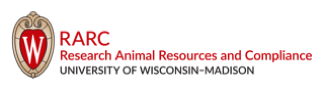 